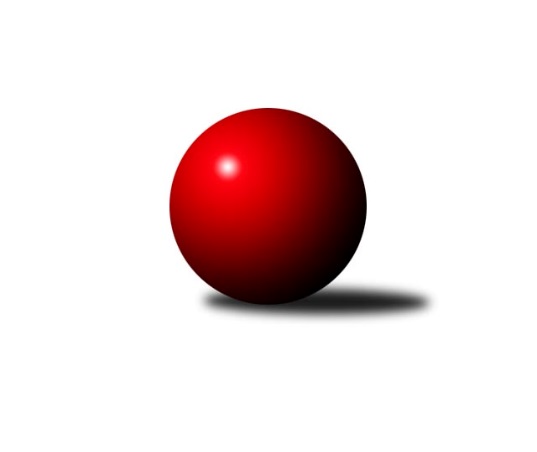 Č.1Ročník 2020/2021	12.6.2024 Jihomoravský KP dorostu 2020/2021Statistika 1. kolaTabulka družstev:		družstvo	záp	výh	rem	proh	skore	sety	průměr	body	plné	dorážka	chyby	1.	SKK Dubňany	1	1	0	0	4.0 : 0.0 	(6.0 : 0.0)	1198	2	850	348	23	2.	SK Baník Ratíškovice A	1	1	0	0	4.0 : 0.0 	(6.0 : 0.0)	1188	2	842	346	28	3.	KK Blansko	1	1	0	0	3.0 : 1.0 	(4.0 : 2.0)	1093	2	802	291	49	4.	KK Vyškov	1	1	0	0	3.0 : 1.0 	(4.0 : 2.0)	995	2	735	260	57	5.	TJ Sokol Mistřín	0	0	0	0	0.0 : 0.0 	(0.0 : 0.0)	0	0	0	0	0	6.	SK Baník Ratíškovice B	0	0	0	0	0.0 : 0.0 	(0.0 : 0.0)	0	0	0	0	0	7.	SK Podlužan Prušánky	0	0	0	0	0.0 : 0.0 	(0.0 : 0.0)	0	0	0	0	0	8.	KK Mor.Slávia Brno	1	0	0	1	1.0 : 3.0 	(2.0 : 4.0)	878	0	686	192	67	9.	TJ Sokol Vracov B	1	0	0	1	1.0 : 3.0 	(2.0 : 4.0)	759	0	539	220	29	10.	TJ Lokomotiva Valtice B	1	0	0	1	0.0 : 4.0 	(0.0 : 6.0)	858	0	619	239	65	11.	TJ Sokol Husovice	1	0	0	1	0.0 : 4.0 	(0.0 : 6.0)	627	0	465	162	46Tabulka doma:		družstvo	záp	výh	rem	proh	skore	sety	průměr	body	maximum	minimum	1.	SKK Dubňany	1	1	0	0	4.0 : 0.0 	(6.0 : 0.0)	1198	2	1198	1198	2.	KK Blansko	1	1	0	0	3.0 : 1.0 	(4.0 : 2.0)	1093	2	1093	1093	3.	SK Podlužan Prušánky	0	0	0	0	0.0 : 0.0 	(0.0 : 0.0)	0	0	0	0	4.	TJ Sokol Mistřín	0	0	0	0	0.0 : 0.0 	(0.0 : 0.0)	0	0	0	0	5.	SK Baník Ratíškovice B	0	0	0	0	0.0 : 0.0 	(0.0 : 0.0)	0	0	0	0	6.	KK Vyškov	0	0	0	0	0.0 : 0.0 	(0.0 : 0.0)	0	0	0	0	7.	TJ Sokol Vracov B	0	0	0	0	0.0 : 0.0 	(0.0 : 0.0)	0	0	0	0	8.	TJ Lokomotiva Valtice B	0	0	0	0	0.0 : 0.0 	(0.0 : 0.0)	0	0	0	0	9.	SK Baník Ratíškovice A	0	0	0	0	0.0 : 0.0 	(0.0 : 0.0)	0	0	0	0	10.	KK Mor.Slávia Brno	1	0	0	1	1.0 : 3.0 	(2.0 : 4.0)	878	0	878	878	11.	TJ Sokol Husovice	1	0	0	1	0.0 : 4.0 	(0.0 : 6.0)	627	0	627	627Tabulka venku:		družstvo	záp	výh	rem	proh	skore	sety	průměr	body	maximum	minimum	1.	SK Baník Ratíškovice A	1	1	0	0	4.0 : 0.0 	(6.0 : 0.0)	1188	2	1188	1188	2.	KK Vyškov	1	1	0	0	3.0 : 1.0 	(4.0 : 2.0)	995	2	995	995	3.	SK Podlužan Prušánky	0	0	0	0	0.0 : 0.0 	(0.0 : 0.0)	0	0	0	0	4.	TJ Sokol Mistřín	0	0	0	0	0.0 : 0.0 	(0.0 : 0.0)	0	0	0	0	5.	SKK Dubňany	0	0	0	0	0.0 : 0.0 	(0.0 : 0.0)	0	0	0	0	6.	KK Blansko	0	0	0	0	0.0 : 0.0 	(0.0 : 0.0)	0	0	0	0	7.	TJ Sokol Husovice	0	0	0	0	0.0 : 0.0 	(0.0 : 0.0)	0	0	0	0	8.	KK Mor.Slávia Brno	0	0	0	0	0.0 : 0.0 	(0.0 : 0.0)	0	0	0	0	9.	SK Baník Ratíškovice B	0	0	0	0	0.0 : 0.0 	(0.0 : 0.0)	0	0	0	0	10.	TJ Sokol Vracov B	1	0	0	1	1.0 : 3.0 	(2.0 : 4.0)	759	0	759	759	11.	TJ Lokomotiva Valtice B	1	0	0	1	0.0 : 4.0 	(0.0 : 6.0)	858	0	858	858Tabulka podzimní části:		družstvo	záp	výh	rem	proh	skore	sety	průměr	body	doma	venku	1.	SKK Dubňany	1	1	0	0	4.0 : 0.0 	(6.0 : 0.0)	1198	2 	1 	0 	0 	0 	0 	0	2.	SK Baník Ratíškovice A	1	1	0	0	4.0 : 0.0 	(6.0 : 0.0)	1188	2 	0 	0 	0 	1 	0 	0	3.	KK Blansko	1	1	0	0	3.0 : 1.0 	(4.0 : 2.0)	1093	2 	1 	0 	0 	0 	0 	0	4.	KK Vyškov	1	1	0	0	3.0 : 1.0 	(4.0 : 2.0)	995	2 	0 	0 	0 	1 	0 	0	5.	TJ Sokol Mistřín	0	0	0	0	0.0 : 0.0 	(0.0 : 0.0)	0	0 	0 	0 	0 	0 	0 	0	6.	SK Baník Ratíškovice B	0	0	0	0	0.0 : 0.0 	(0.0 : 0.0)	0	0 	0 	0 	0 	0 	0 	0	7.	SK Podlužan Prušánky	0	0	0	0	0.0 : 0.0 	(0.0 : 0.0)	0	0 	0 	0 	0 	0 	0 	0	8.	KK Mor.Slávia Brno	1	0	0	1	1.0 : 3.0 	(2.0 : 4.0)	878	0 	0 	0 	1 	0 	0 	0	9.	TJ Sokol Vracov B	1	0	0	1	1.0 : 3.0 	(2.0 : 4.0)	759	0 	0 	0 	0 	0 	0 	1	10.	TJ Lokomotiva Valtice B	1	0	0	1	0.0 : 4.0 	(0.0 : 6.0)	858	0 	0 	0 	0 	0 	0 	1	11.	TJ Sokol Husovice	1	0	0	1	0.0 : 4.0 	(0.0 : 6.0)	627	0 	0 	0 	1 	0 	0 	0Tabulka jarní části:		družstvo	záp	výh	rem	proh	skore	sety	průměr	body	doma	venku	1.	KK Blansko	0	0	0	0	0.0 : 0.0 	(0.0 : 0.0)	0	0 	0 	0 	0 	0 	0 	0 	2.	SK Podlužan Prušánky	0	0	0	0	0.0 : 0.0 	(0.0 : 0.0)	0	0 	0 	0 	0 	0 	0 	0 	3.	TJ Sokol Mistřín	0	0	0	0	0.0 : 0.0 	(0.0 : 0.0)	0	0 	0 	0 	0 	0 	0 	0 	4.	SKK Dubňany	0	0	0	0	0.0 : 0.0 	(0.0 : 0.0)	0	0 	0 	0 	0 	0 	0 	0 	5.	KK Mor.Slávia Brno	0	0	0	0	0.0 : 0.0 	(0.0 : 0.0)	0	0 	0 	0 	0 	0 	0 	0 	6.	TJ Sokol Husovice	0	0	0	0	0.0 : 0.0 	(0.0 : 0.0)	0	0 	0 	0 	0 	0 	0 	0 	7.	TJ Sokol Vracov B	0	0	0	0	0.0 : 0.0 	(0.0 : 0.0)	0	0 	0 	0 	0 	0 	0 	0 	8.	TJ Lokomotiva Valtice B	0	0	0	0	0.0 : 0.0 	(0.0 : 0.0)	0	0 	0 	0 	0 	0 	0 	0 	9.	SK Baník Ratíškovice A	0	0	0	0	0.0 : 0.0 	(0.0 : 0.0)	0	0 	0 	0 	0 	0 	0 	0 	10.	KK Vyškov	0	0	0	0	0.0 : 0.0 	(0.0 : 0.0)	0	0 	0 	0 	0 	0 	0 	0 	11.	SK Baník Ratíškovice B	0	0	0	0	0.0 : 0.0 	(0.0 : 0.0)	0	0 	0 	0 	0 	0 	0 	0 Zisk bodů pro družstvo:		jméno hráče	družstvo	body	zápasy	v %	dílčí body	sety	v %	1.	Aleš Zlatník 	SKK Dubňany  	1	/	1	(100%)	2	/	2	(100%)	2.	Jaroslav Harca 	SKK Dubňany  	1	/	1	(100%)	2	/	2	(100%)	3.	Nikola Dvořáková 	KK Blansko  	1	/	1	(100%)	2	/	2	(100%)	4.	Lucie Horalíková 	KK Vyškov 	1	/	1	(100%)	2	/	2	(100%)	5.	Adam Podéšť 	SK Baník Ratíškovice A 	1	/	1	(100%)	2	/	2	(100%)	6.	Michal Veselý 	SKK Dubňany  	1	/	1	(100%)	2	/	2	(100%)	7.	Vojtěch Toman 	SK Baník Ratíškovice A 	1	/	1	(100%)	2	/	2	(100%)	8.	Tomáš Květoň 	SK Baník Ratíškovice A 	1	/	1	(100%)	2	/	2	(100%)	9.	Sabina Šebelová 	KK Vyškov 	1	/	1	(100%)	1.5	/	2	(75%)	10.	Jaromír Doležel 	KK Mor.Slávia Brno 	1	/	1	(100%)	1.5	/	2	(75%)	11.	Stanislav Vacenovský 	TJ Sokol Vracov B 	1	/	1	(100%)	1	/	2	(50%)	12.	Jan Kotouč 	KK Blansko  	1	/	1	(100%)	1	/	2	(50%)	13.	Vít Janáček 	KK Blansko  	0	/	1	(0%)	1	/	2	(50%)	14.	Adam Baťka 	TJ Sokol Vracov B 	0	/	1	(0%)	1	/	2	(50%)	15.	Dominik Valent 	KK Vyškov 	0	/	1	(0%)	0.5	/	2	(25%)	16.	Josef Němeček 	KK Mor.Slávia Brno 	0	/	1	(0%)	0.5	/	2	(25%)	17.	Vít Baránek 	TJ Lokomotiva Valtice B 	0	/	1	(0%)	0	/	2	(0%)	18.	Zbyněk Škoda 	TJ Lokomotiva Valtice B 	0	/	1	(0%)	0	/	2	(0%)	19.	Michaela Mlynariková 	TJ Lokomotiva Valtice B 	0	/	1	(0%)	0	/	2	(0%)	20.	Nikola Novotná 	KK Mor.Slávia Brno 	0	/	1	(0%)	0	/	2	(0%)	21.	Tereza Hronová 	TJ Sokol Husovice 	0	/	1	(0%)	0	/	2	(0%)	22.	Klaudie Kittlerová 	TJ Sokol Husovice 	0	/	1	(0%)	0	/	2	(0%)Průměry na kuželnách:		kuželna	průměr	plné	dorážka	chyby	výkon na hráče	1.	Dubňany, 1-4	1028	734	293	44.0	(342.7)	2.	KK MS Brno, 1-4	936	710	226	62.0	(312.2)	3.	KK Blansko, 1-6	926	670	255	39.0	(308.7)	4.	TJ Sokol Husovice, 1-4	907	653	254	37.0	(302.5)	5.	TJ Sokol Mistřín, 1-4	0	0	0	0.0	(0.0)	6.	- volno -, 1-4	0	0	0	0.0	(0.0)Nejlepší výkony na kuželnách:Dubňany, 1-4SKK Dubňany 	1198	1. kolo	Michal Veselý 	SKK Dubňany 	405	1. koloTJ Lokomotiva Valtice B	858	1. kolo	Jaroslav Harca 	SKK Dubňany 	401	1. kolo		. kolo	Aleš Zlatník 	SKK Dubňany 	392	1. kolo		. kolo	Zbyněk Škoda 	TJ Lokomotiva Valtice B	330	1. kolo		. kolo	Vít Baránek 	TJ Lokomotiva Valtice B	275	1. kolo		. kolo	Michaela Mlynariková 	TJ Lokomotiva Valtice B	253	1. koloKK MS Brno, 1-4KK Vyškov	995	1. kolo	Lucie Horalíková 	KK Vyškov	383	1. koloKK Mor.Slávia Brno	878	1. kolo	Sabina Šebelová 	KK Vyškov	332	1. kolo		. kolo	Josef Němeček 	KK Mor.Slávia Brno	316	1. kolo		. kolo	Nikola Novotná 	KK Mor.Slávia Brno	281	1. kolo		. kolo	Jaromír Doležel 	KK Mor.Slávia Brno	281	1. kolo		. kolo	Dominik Valent 	KK Vyškov	280	1. koloKK Blansko, 1-6KK Blansko 	1093	1. kolo	Stanislav Vacenovský 	TJ Sokol Vracov B	403	1. koloTJ Sokol Vracov B	759	1. kolo	Vít Janáček 	KK Blansko 	378	1. kolo		. kolo	Nikola Dvořáková 	KK Blansko 	358	1. kolo		. kolo	Jan Kotouč 	KK Blansko 	357	1. kolo		. kolo	Adam Baťka 	TJ Sokol Vracov B	356	1. koloTJ Sokol Husovice, 1-4SK Baník Ratíškovice A	1188	1. kolo	Vojtěch Toman 	SK Baník Ratíškovice A	427	1. koloTJ Sokol Husovice	627	1. kolo	Tomáš Květoň 	SK Baník Ratíškovice A	392	1. kolo		. kolo	Adam Podéšť 	SK Baník Ratíškovice A	369	1. kolo		. kolo	Klaudie Kittlerová 	TJ Sokol Husovice	340	1. kolo		. kolo	Tereza Hronová 	TJ Sokol Husovice	287	1. koloTJ Sokol Mistřín, 1-4- volno -, 1-4Četnost výsledků:	4.0 : 0.0	1x	3.0 : 1.0	1x	1.0 : 3.0	1x	0.0 : 4.0	2x